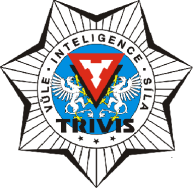 TRIVIS - Střední škola veřejnoprávní a Vyšší odborná škola prevence kriminalitya krizového řízení Praha,s. r. o.Hovorčovická 1281/11, 182 00 Praha 8 OR  vedený Městským soudem v Praze, oddíl C, vložka 50353POSUDEK REGISTRUJÍCÍHO LÉKAŘE	Ve smyslu ustanovení zák. č. 561/2004 Sb. Školský zákon § 50 odst. 2 Ředitel školy může ze zdravotních nebo jiných závažných důvodů uvolnit žáka na žádost jeho zákonného zástupce zcela nebo zčásti z vyučování některého předmětu; zároveň určí náhradní způsob vzdělávání žáka v době vyučování tohoto předmětu. V předmětu tělesná výchova ředitel školy uvolní žáka z vyučování na .žák(žákyně) jméno a příjmenínarozen(a)  z důvodu: v termínu:                                                                                       podpis a razítko ošetřujícího lékařeV …………………… dne …………                           …………………………………….                                                                                                    